Publicado en España el 09/02/2016 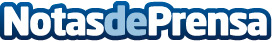 Celebrar San Valentín queriéndose másSan Valentín fue un sacerdote que desafió al imperio romano celebrando matrimonios de jóvenes enamorados cuando el emperador Claudio II prohibió las bodas de los muchachos militares. Por supuesto fue apresado y torturado, y posteriormente ejecutado un 14 de febrero. Se acerca el aniversario del patrón del amor, donde internacionalmente se celebran la pareja y la amistad. Se buscan regalos con los que sorprender a los que más se quieren pero, ¿y qué pasa con uno mismo? Datos de contacto:Globe Comunicación Nota de prensa publicada en: https://www.notasdeprensa.es/celebrar-san-valentin-queriendose-mas Categorias: Viaje Sociedad Celebraciones http://www.notasdeprensa.es